Большие перспективы или встреча с «Восточным проектом» 11  сентября 2014 года состоялась первая встреча членов кружка «Юный  журналист» с ведущими журналистами газеты «Восточный проект».В начале встречи Олег Кручинин обсудил с ребятами план работы на год, а также рассказал о том, что их газета имеет специальную рубрику- «Молодёжище». В ней он планирует издавать статьи начинающих журналистов.  Кручинин предложил ученикам писать  о школьной жизни, чтобы показать городу, какими активными бывают обычные школьники.После обсуждения плана работы на год, нас познакомили с Ритой Карпенко, студенткой третьего курса журфака города Луганска и работающей с 1 сентября в газете «Восточный проект». Она объяснила нам, что профессия журналиста не так проста, как кажется на первый взгляд. Беседа с ней была очень познавательной и информативной.В конце встречи ученикам предложили поиграть в игры, в ходе которых нам помогали, делали правки и всячески пытались раскрыть талант каждого. Все представленные работы были прокомментированы и отредактированы. Встреча прошла успешно, все ребята остались довольными и  настроенными на хорошую работу в сфере журналистики.Валерия Коваленко, Анжела Филь 11-В, ОШ №4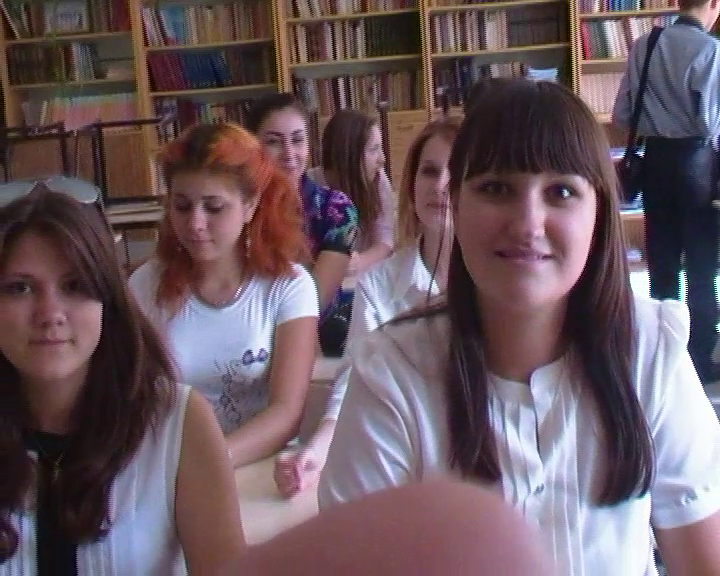 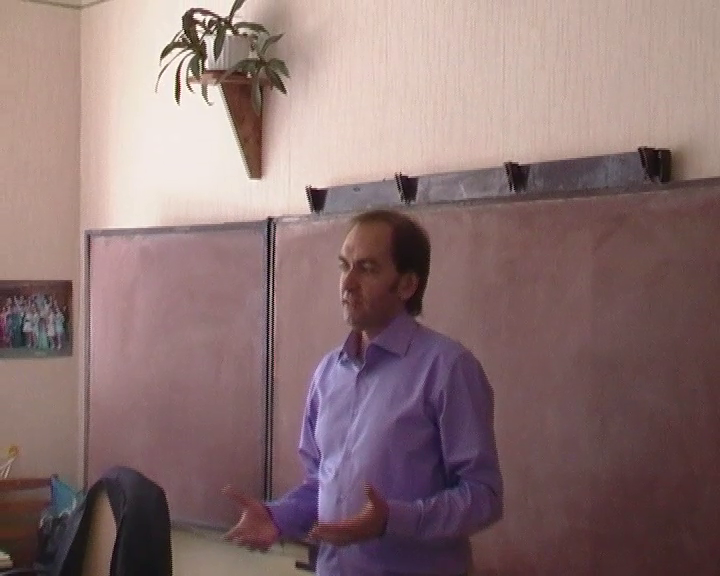 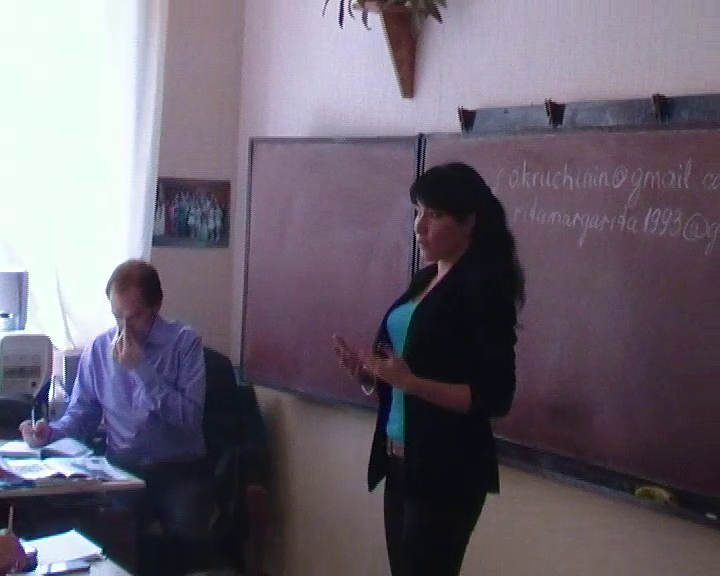 